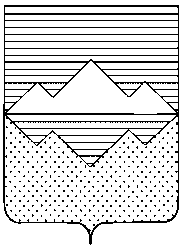 АДМИНИСТРАЦИЯСАТКИНСКОГО МУНИЦИПАЛЬНОГО РАЙОНАЧЕЛЯБИНСКОЙ ОБЛАСТИРАСПОРЯЖЕНИЕОт «16» декабря 2014 года №  1480-р                               г. СаткаОб утверждении расчетно-нормативных затрат на услуги связи для распорядителей (получателей) средств районного бюджета на 2015 год и  плановый  период 2016 и 2017 годовВ соответствии с распоряжением Администрации Саткинского муниципального района от 29.05.2013 № 585-р «О Графике подготовки и рассмотрения материалов, необходимых для составления проекта решения Собрания депутатов Саткинского муниципального района о районном бюджете на 2015 год и на плановый период 2016-2017 годов, и создании Бюджетной комиссии по бюджетным проектировкам на очередной финансовый год и плановый период»,1. Утвердить на 2015 год и плановый период 2016 и 2017 годов расчетно-нормативные затраты на услуги связи для учреждений, финансируемых из районного бюджета в соответствии с приложениями 1, 2, 3.2. Распорядителям средств районного бюджета:1) установить контроль над расходами бюджетных средств на услуги связи;2) ежегодно в срок до 1 марта предоставлять в Комитет экономики администрации Саткинского муниципального района отчет о расходовании бюджетных средств на услуги связи за отчетный год согласно приложению 4, а так же пояснительную записку о причинах перерасхода бюджетных средств с указанием мероприятий для устранения этих причин;3) распределить утвержденные лимиты по подведомственным учреждениям, копию правового акта, подтверждающего распределение лимита, направить в Комитет экономики администрации Саткинского муниципального района в двухнедельный срок после утверждения распоряжения.3. Распоряжение Администрации Саткинского муниципального района от 17.10.2014       № 1198-р «Об утверждении расчетно-нормативных затрат на услуги связи для распорядителей (получателей) средств районного бюджета на 2015 год и плановый период 2016 и 2017 годов» признать утратившим силу с 01.01.2015.4. Настоящее распоряжение вступает в силу со дня его подписания и распространяет свое действие на правоотношения, возникшие с 1 января 2015 года.5. Контроль исполнения настоящего распоряжения оставляю за собой.Глава Саткинского муниципального района                                                     А.А. ГлазковПРИЛОЖЕНИЕ 1к распоряжению Администрации Саткинского муниципального районаот 16.12.2014  № 1480-рРасчетно-нормативные затраты на услуги связи для распорядителей (получателей) средств районного бюджета на 2015 год ПРИЛОЖЕНИЕ 2к распоряжению Администрации Саткинского муниципального районаот 16.12.2014  № 1480-рРасчетно-нормативные затраты на услуги связи для распорядителей (получателей) средств районного бюджета на 2016 год ПРИЛОЖЕНИЕ 3к распоряжению Администрации Саткинского муниципального районаот 16.12.2014  № 1480-рРасчетно-нормативные затраты на услуги связи для распорядителей (получателей) средств районного бюджета на 2017 год ПРИЛОЖЕНИЕ 4к распоряжению АдминистрацииСаткинского муниципального районаот «___»____________ № _____- рОтчет о расходовании бюджетных средств на услуги связи за _______ годФИО руководителя учреждения, подписьФИО исполнителя, телефонГлавные распорядители (получатели) бюджетных средств районного бюджетаРасчетно-нормативные затраты на 2015 годРасчетно-нормативные затраты на 2015 годРасчетно-нормативные затраты на 2015 годРасчетно-нормативные затраты на 2015 годРасчетно-нормативные затраты на 2015 годРасчетно-нормативные затраты на 2015 годРасчетно-нормативные затраты на 2015 годРасчетно-нормативные затраты на 2015 годГлавные распорядители (получатели) бюджетных средств районного бюджетаМестная связь, внутризоновая связь Местная связь, внутризоновая связь Мобильная связьМобильная связьМеждугородняя связьМеждугородняя связьИнтернетИтого, тыс. руб.Главные распорядители (получатели) бюджетных средств районного бюджетаНатуральное выражение, тыс. минутДенежное выражение, тыс. рублейНатуральное выражение, тыс. минутДенежное выражение, тыс. рублейНатуральное выражение, тыс. минутДенежное выражение, тыс. рублейДенежное выражение, тыс. рублейИтого, тыс. руб.Администрация Саткинского муниципального района167,7384,430,054,70,00,0120,7559,8Финансовое управление администрации Саткинского муниципального района38,068,42,12,80,150,931,6103,7Собрание депутатов Саткинского муниципального района8,121,18,816,00,00,00,037,1КСП Саткинского муниципального района6,720,60,03,80,00,014,839,2Управление земельными и имущественными отношениями36,775,73,46,30,00,050,9132,9Управление строительства и архитектуры38,174,93,23,40,00,03,882,1МБУ "САГУ"25,047,40,00,00,00,015,162,5МКУ "УГЗСМР"21,249,62,23,70,00,03,857,1УСЗН (для МКУ "Дом ветеранов")12,216,00,00,00,00,03,819,8МКУ "Управление по делам молодежи"5,214,70,00,00,00,04,118,8МКУ "Управление по ФКиС СМР"16,833,30,00,00,00,022,555,8МКУ "ФСК г. Бакала"1,54,50,00,00,00,03,88,3МКОУ ДОД "ДСДЮ СМР"14,724,30,00,00,00,06,330,6МАУДОД "СДЮТур и Э"5,27,62,02,10,00,03,813,5АУ "Дворец спорта "Магнезит"4,56,00,00,00,00,01,37,3МКУ "Управление культуры" (без учета подведомственных бюджетных учреждений)30,850,20,00,00,00,08,859,0МБУ "СКМ"2,76,10,00,00,00,01,07,1МБОУ ДОД "ДШИ" г. Бакала6,112,20,00,00,00,06,318,5МБОУ ДОД ДШИ р.п. Межевой6,711,90,00,00,00,00,011,9МБОУ ДОД "ДШИ" р.п. Бердяуш6,710,00,00,00,00,00,010,0МБОУ ДОД "ДШИ № 1"7,719,30,00,00,00,00,019,3МБОУ ДОД "ДШИ № 2"6,313,70,00,00,00,00,013,7МКУ "Управление образования" (без учета автономных и бюджетных учреждений)474,7644,00,00,00,52,5442,11 088,6МБДОУ ЦРР детский сад № 210,08,90,00,00,00,00,08,9МБДОУ детский сад № 8 КВ3,09,00,00,00,00,00,09,0МАДОУ детский сад № 26 ПиО10,29,00,00,00,00,013,822,8МАДОУ детский сад № 293,45,20,00,00,00,05,010,2МАДОУ ЦРР детский сад №3212,313,40,00,00,00,03,817,2МБДОУ детский сад № 45 КВ14,112,30,00,00,00,00,012,3МБДОУ детский сад № 46 КВ7,97,70,00,00,00,00,07,7МАДОУ ЦРР детский сад № 484,25,60,00,00,00,013,819,4МБОУ СОШ № 48,814,70,00,00,00,015,129,8МАОУ СОШ № 59,816,50,00,00,00,07,524,0МБОУ СОШ № 97,39,00,00,00,00,03,812,8МБОУ СОШ № 1110,312,30,00,00,00,03,816,1МАОУ СОШ № 129,212,70,00,00,00,03,816,5МБОУ СОШ № 1315,921,90,00,00,00,027,048,9МОУ СОШ № 149,718,70,00,00,00,03,822,5МБОУ СОШ № 4030,228,60,00,00,00,028,256,8МБУ ДОД ЦДТ3,25,10,00,00,00,07,412,5МБОУ ДОД ДДТ2,64,00,00,00,00,03,87,8МБДОО - "ЦРиК"7,87,60,00,00,00,024,331,9МАУ «ДОЛ им. Г.И. Лаптева»Х4,10,00,00,00,00,04,1МАУ ДОЛ «Уралец»Х2,80,00,00,00,00,02,8Управление ЖКХ администрации Саткинского муниципального района30,465,40,48,20,00,06,379,9МКУ "СРА"10,919,30,00,00,00,022,141,4Управление материальных ресурсов9,112,33,63,90,00,03,820,0МАУ "МФЦ"3,841,70,00,00,00,013,855,5Итого1 177,41 983,755,7104,90,653,4955,43 047,4Главные распорядители (получатели) бюджетных средств районного бюджетаРасчетно-нормативные затраты на 2016 годРасчетно-нормативные затраты на 2016 годРасчетно-нормативные затраты на 2016 годРасчетно-нормативные затраты на 2016 годРасчетно-нормативные затраты на 2016 годРасчетно-нормативные затраты на 2016 годРасчетно-нормативные затраты на 2016 годРасчетно-нормативные затраты на 2016 годГлавные распорядители (получатели) бюджетных средств районного бюджетаМестная связь, внутризоновая связь Местная связь, внутризоновая связь Мобильная связьМобильная связьМеждугородняя связьМеждугородняя связьИнтернетИтого, тыс. руб.Главные распорядители (получатели) бюджетных средств районного бюджетаНатуральное выражение, тыс. минутДенежное выражение, тыс. рублейНатуральное выражение, тыс. минутДенежное выражение, тыс. рублейНатуральное выражение, тыс. минутДенежное выражение, тыс. рублейДенежное выражение, тыс. рублейИтого, тыс. руб.Администрация Саткинского муниципального района167,7398,930,056,70,00,0125,2580,8Финансовое управление администрации Саткинского муниципального района38,071,62,13,00,150,9533,1108,65Собрание депутатов Саткинского муниципального района8,121,98,816,60,00,00,038,5КСП Саткинского муниципального района6,721,40,03,90,00,015,340,6Управление земельными и имущественными отношениями36,778,63,46,50,00,052,8137,9Управление строительства и архитектуры38,177,73,23,50,00,03,985,1МБУ "САГУ"25,049,10,00,00,00,015,764,8МКУ "УГЗСМР"21,251,42,23,80,00,03,959,1УСЗН (для МКУ "Дом ветеранов")12,216,60,00,00,00,03,920,5МКУ "Управление по делам молодежи"5,215,30,00,00,00,04,319,6МКУ "Управление по ФКиС СМР"16,834,50,00,00,00,023,357,8МКУ "ФСК г. Бакала"1,54,70,00,00,00,03,98,6МКОУ ДОД "ДСДЮ СМР"14,725,20,00,00,00,06,531,7МАУДОД "СДЮТур и Э"5,27,92,02,20,00,03,914,0АУ "Дворец спорта "Магнезит"4,56,20,00,00,00,01,37,5МКУ "Управление культуры" (без учета подведомственных бюджетных учреждений)30,852,10,00,00,00,09,161,2МБУ "СКМ"2,76,40,00,00,00,01,17,5МБОУ ДОД "ДШИ" г. Бакала6,112,60,00,00,00,06,519,1МБОУ ДОД ДШИ р.п. Межевой6,712,30,00,00,00,00,012,3МБОУ ДОД "ДШИ" р.п. Бердяуш6,710,40,00,00,00,00,010,4МБОУ ДОД "ДШИ № 1"7,720,00,00,00,00,00,020,0МБОУ ДОД "ДШИ № 2"6,314,30,00,00,00,00,014,3МКУ "Управление образования" (без учета бюджетных и автономных учреждений)474,7668,20,00,00,52,6458,91 129,7МБДОУ ЦРР детский сад № 2 10,09,20,00,00,00,00,09,2МБДОУ детский сад № 8 КВ3,09,40,00,00,00,00,09,4МАДОУ детский сад № 26 ПиО10,29,30,00,00,00,014,323,6МАДОУ детский сад № 293,45,40,00,00,00,05,210,6МАДОУ ЦРР детский сад №  3212,313,90,00,00,00,03,917,8МБДОУ детский сад № 45 КВ14,112,70,00,00,00,00,012,7МБДОУ детский сад № 46 КВ7,97,90,00,00,00,00,07,9МАДОУ ЦРР детский сад № 484,25,80,00,00,00,014,320,1МБОУ СОШ № 48,815,20,00,00,00,015,730,9МАОУ СОШ № 59,817,10,00,00,00,07,824,9МБОУ СОШ № 97,39,30,00,00,00,03,913,2МБОУ СОШ № 1110,312,70,00,00,00,03,916,6МАОУ СОШ №129,213,10,00,00,00,03,917,0МБОУ СОШ №1315,922,70,00,00,00,028,050,7МОУ СОШ № 149,719,40,00,00,00,03,923,3МБОУ СОШ № 4030,229,70,00,00,00,029,359,0МБУ ДОД ЦДТ3,25,30,00,00,00,07,713,0МБОУ ДОД ДДТ2,64,10,00,00,00,03,98,0МБДОО - "ЦРиК"7,87,90,00,00,00,025,333,2МАУ «ДОЛ им. Г.И. Лаптева»Х4,30,00,00,00,00,04,3МАУ ДОЛ «Уралец»Х2,90,00,00,00,00,02,9Управление ЖКХ администрации Саткинского муниципального района30,467,90,48,50,00,06,582,9МКУ "СРА"10,920,10,00,00,00,023,043,1Управление материальных ресурсов9,112,73,64,10,00,03,920,7МАУ "МФЦ"3,843,30,00,00,00,014,357,6Итого1 177,42 058,655,7108,80,653,55991,33 162,25Главные распорядители (получатели) бюджетных средств районного бюджетаРасчетно-нормативные затраты на 2017 годРасчетно-нормативные затраты на 2017 годРасчетно-нормативные затраты на 2017 годРасчетно-нормативные затраты на 2017 годРасчетно-нормативные затраты на 2017 годРасчетно-нормативные затраты на 2017 годРасчетно-нормативные затраты на 2017 годРасчетно-нормативные затраты на 2017 годГлавные распорядители (получатели) бюджетных средств районного бюджетаМестная связь, внутризоновая связь Местная связь, внутризоновая связь Мобильная связьМобильная связьМеждугородняя связьМеждугородняя связьИнтернетИтого, тыс. руб.Главные распорядители (получатели) бюджетных средств районного бюджетаНатуральное выражение, тыс. минутДенежное выражение, тыс. рублейНатуральное выражение, тыс. минутДенежное выражение, тыс. рублейНатуральное выражение, тыс. минутДенежное выражение, тыс. рублейДенежное выражение, тыс. рублейИтого, тыс. руб.Администрация Саткинского муниципального района167,7413,230,058,80,00,0129,7601,7Финансовое управление администрации Саткинского муниципального района38,074,82,13,10,151,034,6113,5Собрание депутатов Саткинского муниципального района8,122,78,817,20,00,00,039,9КСП Саткинского муниципального района6,722,20,04,00,00,015,942,1Управление земельными и имущественными отношениями36,781,43,46,70,00,054,7142,8Управление строительства и архитектуры38,180,53,23,60,00,04,088,1МБУ "САГУ"25,050,90,00,00,00,016,367,2МКУ "УГЗСМР"21,253,32,24,00,00,04,061,3УСЗН (для МКУ "Дом ветеранов")12,217,20,00,00,00,04,021,2МКУ "Управление по делам молодежи"5,215,80,00,00,00,04,420,2МКУ "Управление по ФКиС СМР"16,835,80,00,00,00,024,260,0МКУ "ФСК г. Бакала"1,54,90,00,00,00,04,08,9МКОУ ДОД "ДСДЮ СМР"14,726,10,00,00,00,06,732,8МАУДОД "СДЮТур и Э"5,28,22,02,20,00,04,014,4АУ "Дворец спорта "Магнезит"4,56,40,00,00,00,01,37,7МКУ "Управление культуры" (без учета подведомственных бюджетных учреждений)30,854,00,00,00,00,09,463,4МБУ "СКМ"2,76,60,00,00,00,01,17,7МБОУ ДОД "ДШИ" г. Бакала6,113,10,00,00,00,06,719,8МБОУ ДОД ДШИ р.п. Межевой6,712,70,00,00,00,00,012,7МБОУ ДОД "ДШИ" р.п. Бердяуш6,710,70,00,00,00,00,010,7МБОУ ДОД "ДШИ № 1"7,720,70,00,00,00,00,020,7МБОУ ДОД "ДШИ № 2"6,314,80,00,00,00,00,014,8МКУ "Управление образования" (без учета бюджетных и автономных учреждений)474,7692,20,00,00,52,7475,41 170,3МБДОУ ЦРР детский сад № 2 10,09,50,00,00,00,00,09,5МБДОУ детский сад № 8 КВ3,09,70,00,00,00,00,09,7МАДОУ детский сад № 26 ПиО10,29,60,00,00,00,014,824,4МАДОУ детский сад № 293,45,60,00,00,00,05,411,0МАДОУ ЦРР детский сад №3212,314,40,00,00,00,04,018,4МБДОУ детский сад № 45 КВ14,113,20,00,00,00,00,013,2МБДОУ детский сад № 46 КВ7,98,20,00,00,00,00,08,2МАДОУ ЦРР детский сад № 484,26,00,00,00,00,014,820,8МБОУ СОШ № 48,815,80,00,00,00,016,332,1МАОУ СОШ № 59,817,70,00,00,00,08,125,8МБОУ СОШ № 97,39,70,00,00,00,04,013,7МБОУ СОШ № 1110,313,20,00,00,00,04,017,2МАОУ СОШ № 129,213,60,00,00,00,04,017,6МБОУ СОШ № 1315,923,60,00,00,00,029,052,6МОУ СОШ № 149,720,10,00,00,00,04,024,1МБОУ СОШ № 4030,230,80,00,00,00,030,361,1МБУ ДОД ЦДТ3,25,40,00,00,00,07,913,3МБОУ ДОД ДДТ2,64,30,00,00,00,04,08,3МБДОО - "ЦРиК"7,88,20,00,00,00,026,234,4МАУ «ДОЛ им. Г.И. Лаптева»Х4,40,00,00,00,00,04,4МАУ ДОЛ «Уралец»Х3,00,00,00,00,00,03,0Управление ЖКХ администрации Саткинского муниципального района30,470,30,48,80,00,06,785,8МКУ "СРА"10,920,80,00,00,00,023,844,6Управление материальных ресурсов9,113,23,64,20,00,04,021,4МАУ "МФЦ"3,844,80,00,00,00,014,859,6Итого1 177,42 133,366,8112,60,653,71 026,53 276,1Наименование учрежденияВид связи Фактическое потреблениеФактическое потреблениеПричины перерасхода от установленного лимита(при наличии)Наименование учрежденияВид связи Натуральное выражение, минут/МбДенежное выражение, рублейПричины перерасхода от установленного лимита(при наличии)Местная связь, внутризоновая связьМеждугородняя связьМобильная связьИнтернетИтого